Российская Федерация                                      Иркутская областьСлюдянский районДУМАКУЛТУКСКОГО ГОРОДСКОГО ПОСЕЛЕНИЯ РЕШЕНИЕ«27»   сентября  2021г.                      р.п. Култук                              № 21/21-4ДДУМА  КУЛТУКСКОГО ГОРОДСКОГО ПОСЕЛЕНИЯ РЕШИЛА:1. Согласовать Перечень имущества (согласно приложению), находящегося в муниципальной собственности Слюдянского муниципального района и подлежащего   передаче в муниципальную собственность Култукского муниципального образования.2.  Настоящее решение вступает в силу с момента его подписания.3. Опубликовать настоящее Решение в Приложении к газете «Славное море» и разместить на официальном сайте администрации Култукского городского поселения в сети «Интернет»: рпкултук.рф. Исполняющий обязанности главы Култукского городского поселения  Слюдянского муниципального района   Иркутской области                                                                                     Ковалев О.А.      Председатель Думы Култукского                                                                                                 городского поселения  Слюдянского района                                            Иневаткин В.В.                                                                                         «О СОГЛОСОВАНИИ ПЕРЕЧНЯ ИМУЩЕСТВА, НАХОДЯЩЕГОСЯ В МУНИЦИПАЛЬНОЙ СОБСТВЕННОСТИ СЛЮДЯНСКОГО МУНИЦИПАЛЬНОГО РАЙОНА   И ПОДЛЕЖАЩЕГО ПЕРЕДАЧЕ В МУНИЦИПАЛЬНУЮ СОБСТВЕННОСТЬ КУЛТУКСКОГОМУНИЦИПАЛЬНОГО ОБРАЗОВАНИЯ»          На основании пункта 6 части 1 статьи 14 Федерального закона от 06.10.2003г. № 131-ФЗ «Об общих принципах организации местного самоуправления в Российской Федерации», закона Иркутской области от 16.05.2008г. № 14-ОЗ «О порядке согласования перечня имущества, подлежащего передаче, порядке направления согласованных предложений органами местного самоуправления соответствующих муниципальных образований Иркутской области уполномоченному органу государственной власти Иркутской области о разграничении муниципального имущества и на основании  Устава Култукского муниципального образования городского поселения, зарегистрированного  Министерством  юстиции РФ по Сибирскому Федеральному округу 26.05.2021 года   регистрационный № RU385181022021001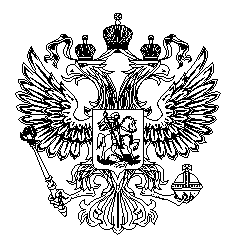 